SCENARIUSZ ZAJĘĆopracowała: mgr Ewa Mencel Temat kompleksowy: Zimowe potrzeby ptaków w Dolinie BaryczyTemat dnia: Zmartwienie wróbelkaGrupa wiekowa: 6- latkiData realizacji: 9.02.2017r. Miejsce realizacji:  sala przedszkolna oraz ogródek przedszkolny.Podstawa programowa- numery obszarów z podstawy programowej: 1.1, 1.2, 3.1, 3.2, 3.3, 4.2, 4.3, 5.4, 9.1, 12.2,  12.3, 13.1, 13.3,  14.3, 14.6.Cele ogólne:- wdrażanie do uważnego słuchania treści piosenki, - zapoznanie z ptakami: wróbel, sikorka, gawron, sroka, gil,- kształtowanie opiekuńczej postawy dzieci wobec ptaków,- rozumienie konieczności dokarmiania ptaków zimujących w rejonie Doliny Baryczy,- doskonalenie umiejętności analizy i syntezy słuchowej wyrazów,- rozwijanie ekspresji ruchowej  i muzycznej,- poprawne wykonanie pracy techniczno- plastycznej według instrukcji. Cele operacyjne:Dziecko potrafi:- rozwiązywać zagadkę obrazkową, - wypowiadać się na podany temat, - właściwie reagować na sygnał dźwiękowy,- rozpoznawać  i nazywać niektóre gatunki ptaków,- przeliczać w zakresie 5,- dzielić nazwy ptaków na sylaby,- określić głoski w nazwach ptaków,- przyporządkować tyle klocków ile jest słów w zdaniu.Metody: słowna, czynna, oglądowa.Forma:  indywidualna , zbiorowa z całą grupą.Środki dydaktyczne:obrazek wróbelka z paskami do zasłonięcia, magnetofon, piosenka „Zmartwienie wróbelka” (CD), tamburyn, krążki, sylwety do teatrzyku, film z serii: Przygód kilka wróbelka Ćwirka- Zimowe zuchy (odc. 06) na CD lub z www.youtube.pl, telewizor z odtwarzaczem CD lub z dostępem do Internetu lub komputer, obrazki ptaków: wróbel, gil, sroka, sikorka, klocki, rolki od papieru toaletowego, farba w kolorze brązowym, pędzelki, kubki na wodę, kartki z bloku, sylwety ptaków: wróbelka i sikorki, kredki, nożyczki, kleje, ziarenka dla ptaszków, obrazki z ptaszkami, klocki.Przebieg zajęcia:„Wróbelek”- wprowadzenie do tematu dnia- rozwiązywanie zagadki obrazkowejNauczycielka stopniowo, fragmentami odsłania obrazek zakryty paskami papieru. Dzieci starają się odgadnąć, jakiego ptaka przestawia (wróbla), opisują jego wygląd; dzielą nazwy na sylaby.„Zmartwienie wróbelka”- wysłuchanie piosenki:1. Śnieg zasypał wszystkie pola,  dla wróbelka to niedola.Ref.: Ćwir, ćwir, ćwir, rzuć ziarenko na parapet, pod okienko.Ćwir, ćwir, ćwir, podziękuję, gdy się mną zaopiekujesz. 2.Mały wróbel wciąż się smuci, czy mu ktoś ziarenko rzuci.Ref.: Ćwir, ćwir, ćwir…3.Szuka w parku i ogrodzie, by zapomnieć już o głodzie.Ref.: Ćwir, ćwir, ćwir- rozmowa na temat utworu w oparciu o doświadczenia dzieci. „Wróbelki w karmniku”- zabawa orientacyjno- porządkowaDzieci poruszają się przy akompaniamencie tamburynu pomiędzy rozłożonymi na podłodze krążkami, naśladując latające wróbelki. Podczas przerwy w grze przykucają przy najbliższym krążku i stukają o niego palcami- zbierają ziarenka. Teatrzyk sylwet na podstawie utworu T. Fiutowskiej „Śniadanie wróbli”- zapoznanie z treścią przedstawienia:Mama wróblowa siedzi z dwoma wróbelkami z dala od okna. Wróbelki przytulone do siebie drżą z zimna.Wróblowa Przytulcie się do mnie , dzieci.
Wróbelek 1. Czemu słońce dziś nie świeci?
Wróbelek 2. Czemu ciągle wieje wiatr?
Wróblowa Bo jest zima i śnieg spadł.
Wróbelek 1. Lecz jedzenia nie ma wcale...
Wróblowa Pofruniemy trochę dalej,
tam gdzie widać w domu okno....

(Fruną w kierunku okna, siadają przy nim i drżą z zimna)
Wróbelek 2 Ciągle mi skrzydła mokną.
Wróbelek 1. Ludzie w domu sobie siedzą,
różne rzeczy sobie jedzą...
Wróbelek 2. Czy coś od nich dostaniemy?
I śniadanie wreszcie zjemy?
Wróblowa Wierzcie mamie, nie zapomną o nas dzieci...

(Okno otwiera się, a w nim ukazuje się dwoje dzieci, wróble podfruwają bliżej)
Dziewczynka Zobacz, Tomku, wróbel leci!
Tomek Za nim drugi oraz trzeci!
Dzieci razem Hej, wróbelki! Ziarno dla was już sypiemy
Wróble razem Dziękujemy, chętnie zjemy
(Dziobią wysypane ziarenka )Rozmowa na temat teatrzyku- Wyjaśnienie, dlaczego wróbelki były zmarznięte i głodne, i kto je nakarmił;- Zwrócenie uwagi na trudności ptaków w znalezieniu pożywienia w okresie zimy;- Przeliczanie sylwet wróbli i dzieci, określanie, których jest więcej, a których mniej i o ile, liczenie, ile jest wszystkich sylwet.„Rozmowy głodnych ptaszków”- zabawa dramowaDzieci w parach prowadzą krótkie dialogi pomiędzy dwoma ptaszkami; starają się wyrazić, jak mogą czuć się głodne i zmarznięte ptaszki i o co mogą prosić ludzi. Zabawa inscenizowana z wykorzystaniem sylwet z teatrzyku; zachęcanie do manipulowania sylwetami i tworzenie własnych dialogów. „Poznajemy zimowe przygody wróbelka”- oglądanie filmu z serii: Przygód kilka wróbelka Ćwirka- Zimowe zuchy.„Poznajemy ptaki”- zapoznanie z wyglądem ptaków: gil, wróbel, sikorka, sroka, gawron. „Głoski”- zabawa dydaktyczna- analiza i synteza słuchowa nazw ptaków:  wróbel, gil, sroka, sikorka, gawron,- budowanie schematu wyrazów (nazw ptaków) z klocków.Układanie zdań z nazwami ptaków przedstawionymi na wylosowanych obrazkach. Zaznaczenie liczby słów w zdaniu za pomocą klocków. Liczenie ich i określanie, które zdanie składało się z największej liczby słów.  „Karmnik”- praca techniczno- plastyczna- wykonanie karmnika według instrukcji nauczyciela z wykorzystaniem rolek od papieru toaletowego:	- pomalowanie rolek farbami,	- wykonie daszku z kartki papieru,	- kolorowanie sylwet ptaków: wróbelka, sikorki.	- umieszczenie w karmników pokolorowanych i wyciętych     ptaszków oraz ziarenek.  Wyjście do ogrodu przedszkolnego - oglądanie karmników oraz umieszczenie w ich pokarmu dla ptaków. opracowała: 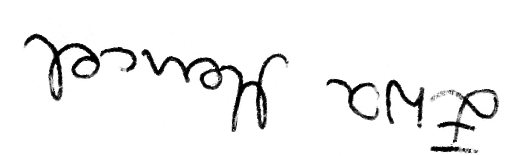 